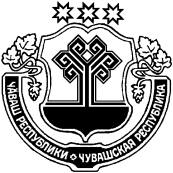  ПроектО признании утратившим силу постановленияадминистрации Приволжского сельского поселения от 09.12.2019г. № 76 «Об утверждении положения о составе, порядке подготовки документов территориального планирования Приволжского сельского поселения, порядке подготовки измененийи внесения их в такие документы, а также о составе, порядке подготовки планов реализации таких документов»           В соответствии с Федеральным законом от 06.10.2003 № 131-ФЗ «Об общих принципах организации местного самоуправления в Российской Федерации», постановляет:        1. Признать утратившим силу постановление администрации Приволжского сельского поселения от 09.12.2019г. № 76 «Об утверждении положения о составе, порядке подготовки документов территориального планирования Приволжского  сельского поселения, порядке подготовки изменений и внесения их в такие документы, а также о составе, порядке подготовки планов реализации таких документов».2. Контроль за выполнением настоящего постановления оставляю за собой.3. Настоящее постановление вступает в силу после его официального опубликования.  Глава Приволжского сельского поселения                                               А.М.АрхиповЧĂВАШ РЕСПУБЛИКИСентерварри РАЙОНĚ ЧУВАШСКАЯ РЕСПУБЛИКА МАРИИНСКО-ПОСАДСКИЙ РАЙОН  ПРИВОЛЖСКИ ЯЛ ПОСЕЛЕНИЙĚН  АДМИНИСТРАЦИЙĚ ЙЫШĂНУНерядово ялě АДМИНИСТРАЦИЯПРИВОЛЖСКОГО  СЕЛЬСКОГОПОСЕЛЕНИЯ ПОСТАНОВЛЕНИЕдеревня Нерядово